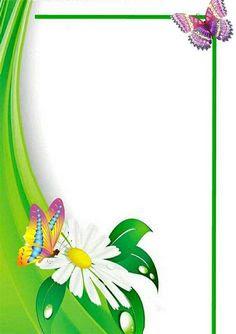                                        JÍDELNÍČEK 28.3.- 1.4.2022                                                                                                                                                     O vaše bříška se starají:                                                                                                                   Jana Vaňková                                                                                                                      Renata Zápalková                                                                                                                     Vedoucí školní jídelny:                                                                                                                      Gabriela Snašelová                                                                                                                             Pitný režim zajištěn.                                                                                                                   Změny v jídelním lístku vyhrazeny.PřesnídávkaObědSvačinaPONDĚLÍPomazánka z bílých fazolíSlunečnicová kostkaOvoce, zeleninaBílá káva1,3,7Zelná polévka s paprikouRybí filé se zeleninouBramborová kaše Celerový salát se smetanou1,4,7,9Pomazánka z tofu sýruChlébZeleninaMalcao1,7ÚTERÝ Masová pomazánka ChlébOvoce, zeleninaČaj 1,7Zeleninový krém s kapánímHovězí nudličky s hlívou ústřičnouDušená rýžeMinerálka1,3,7,9Tvarohová pomazánka s pažitkouVekaZeleninaMléčná káva1,7STŘEDAPomazánka z ryb v tomatěChlébOvoce, zeleninaMléko1,4,7Hrachová polévkaZapečené těstoviny s vepřovým masemSalát z červené řepy1,3,7Bílý jogurtRohlík 1/3Čaj s citronem1,7ČTVRTEKRaženka Pomazánkové másloZeleninaHorká čokoláda1,7Česneková polévka s chlebovými krutonyNakládaný kuřecí plátekBramborJablíčkové pyré 1,7Mini croissantOvoceMléko1,7PÁTEKZeleninová pomazánkaPletýnkaZeleninaMléko1,3,7,9Bramborová polévka s vločkamiBuchtičky s krémemOvoceLipový čaj1,3,7,9Žitný chlébŽervé RajčeČaj s mlékem1,7